Etude des condensateurs et bobines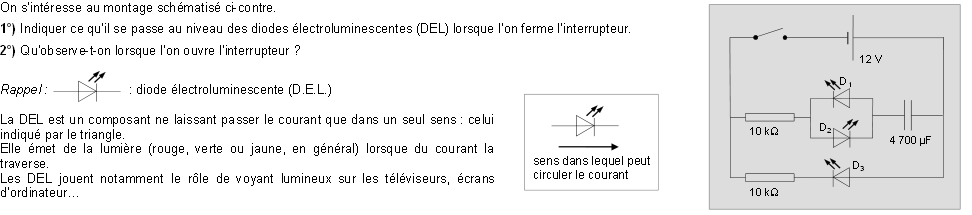 Exercice n°2 :        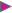 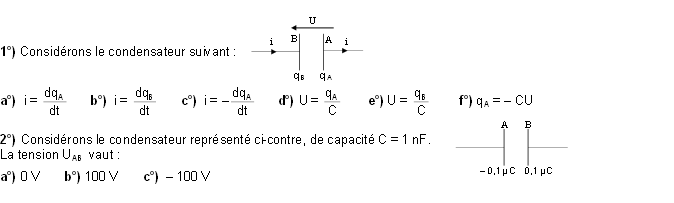 Exercice n°1 :        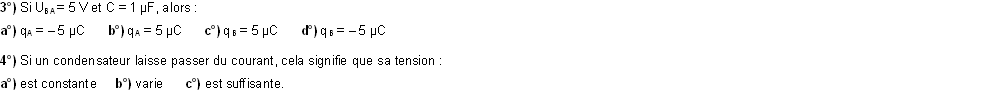 Nous vous recommandons, outre les exercices de ce site, les annales corrigées du bac que vous pouvez acheter au meilleur prix ici.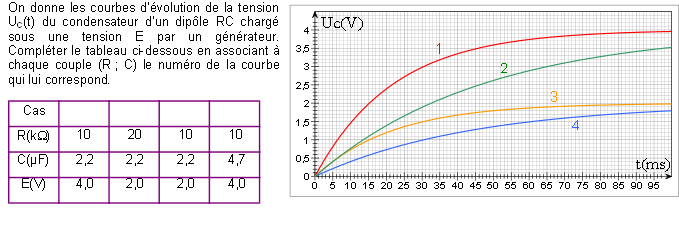 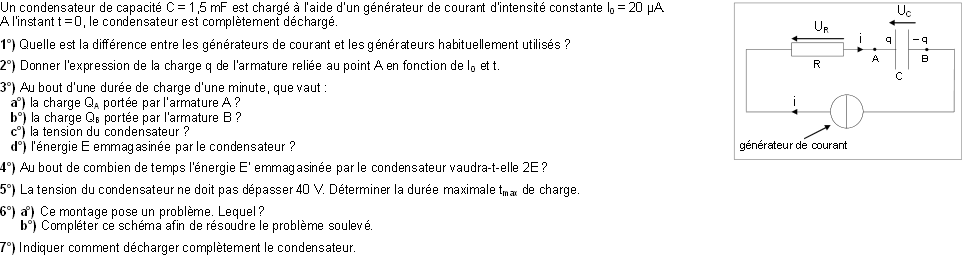 Exercice n°3 :        Exercice n°4 :        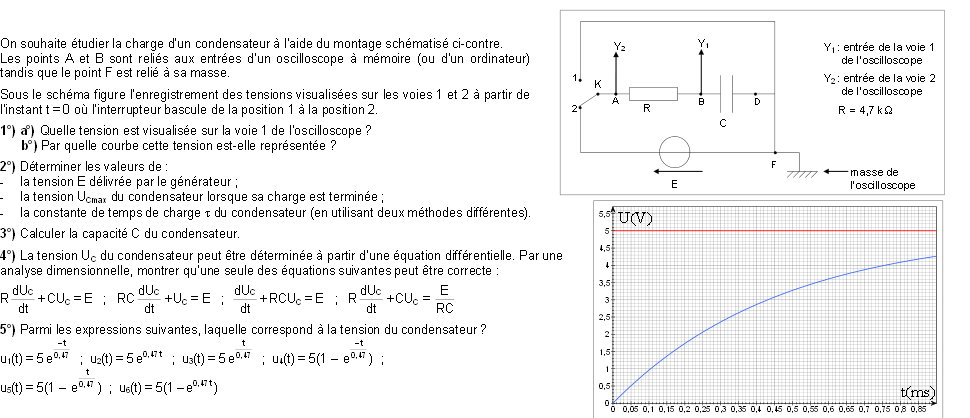 Exercice n°5 : 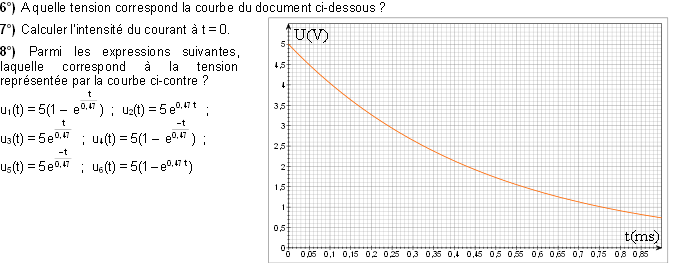 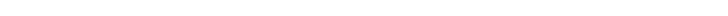 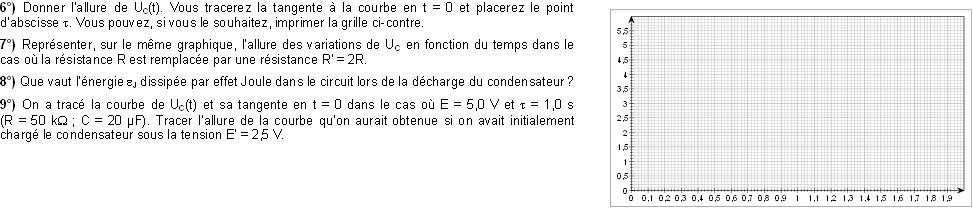 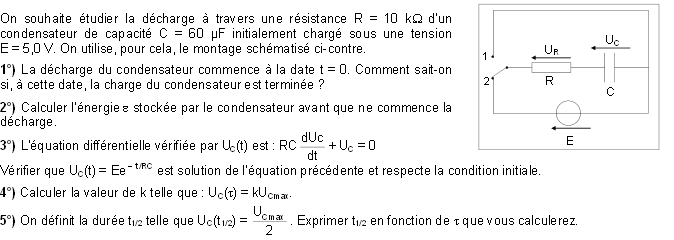 Exercice n°6 :       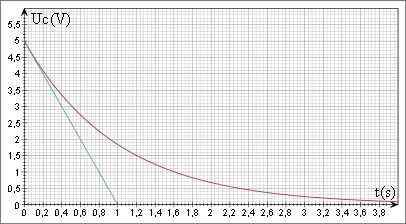 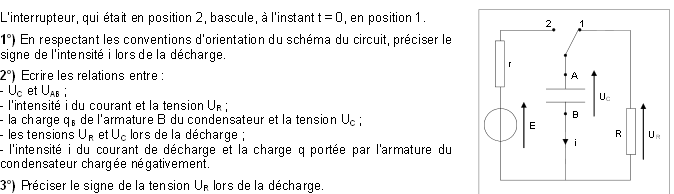 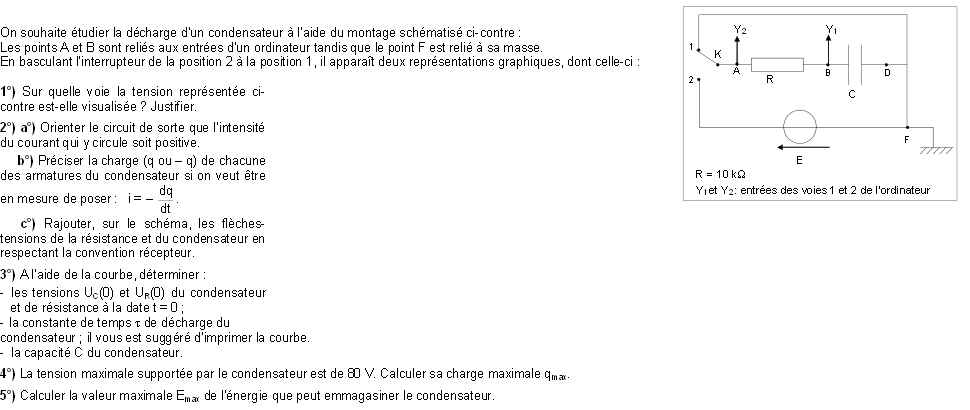 Exercice n°8 :        Exercice n°7 :        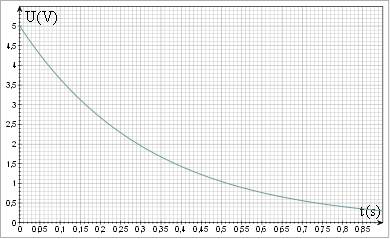 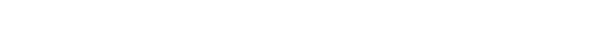 .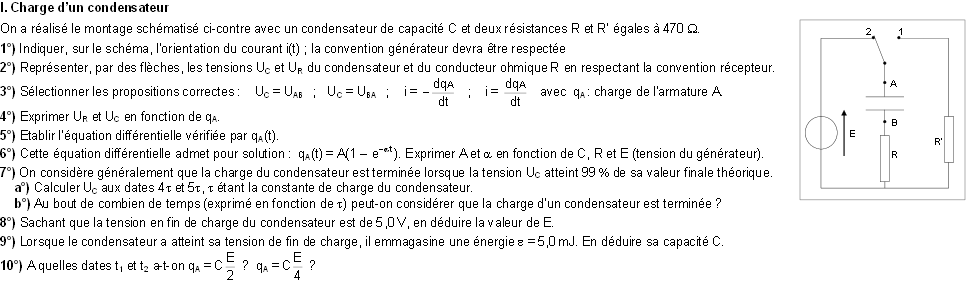 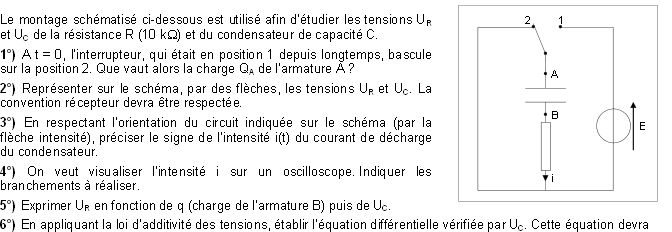 Exercice n°9 :        Exercice n°10 :        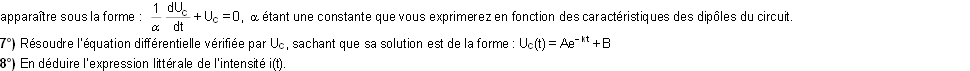 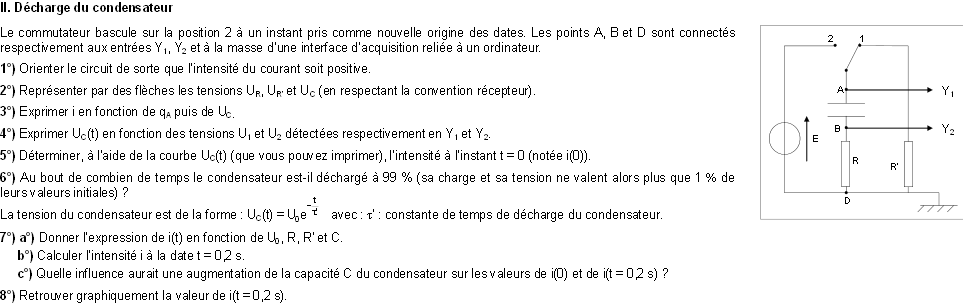 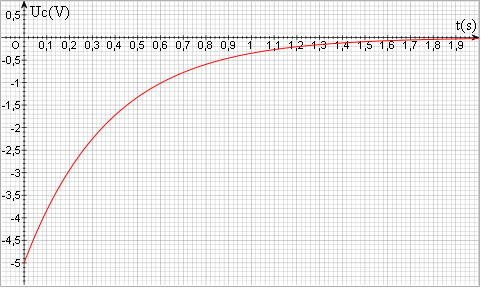 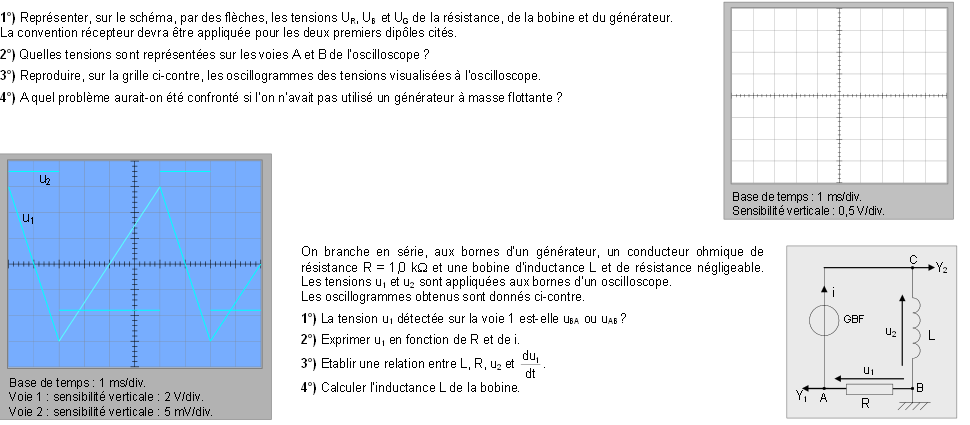 Exercice n°11 :        Exercice n°12 :    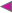 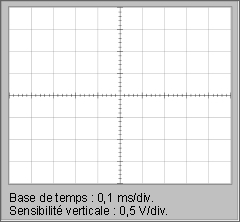 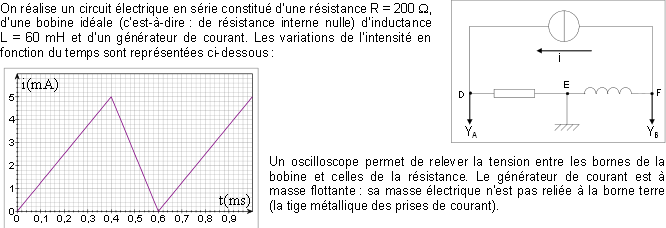 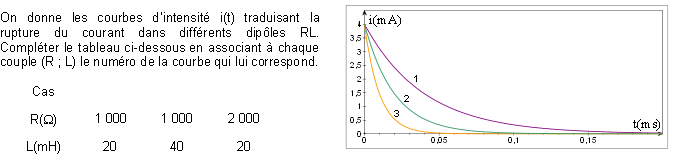 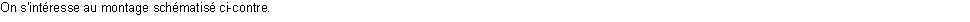 Exercice n°13 :        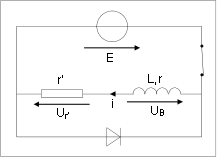 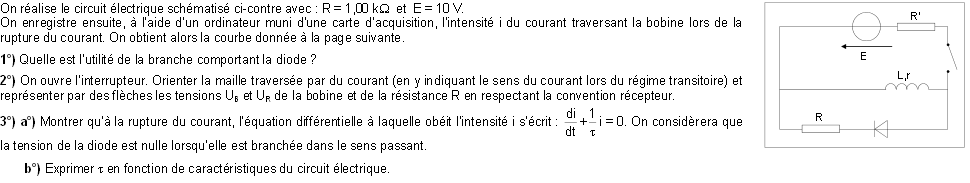 Exercice n°15 :       Exercice n°14 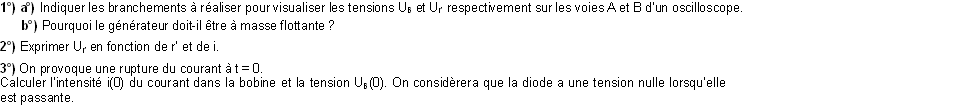 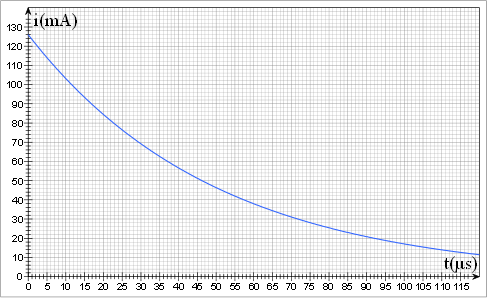 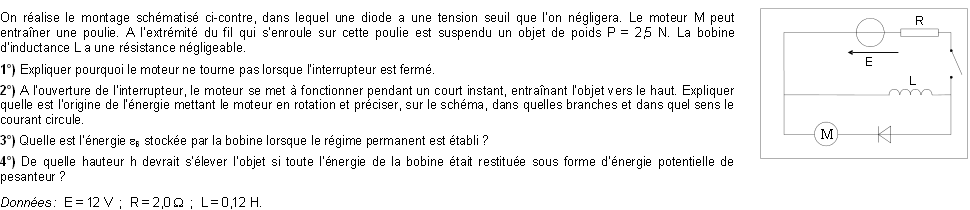 Exercice n°16 :        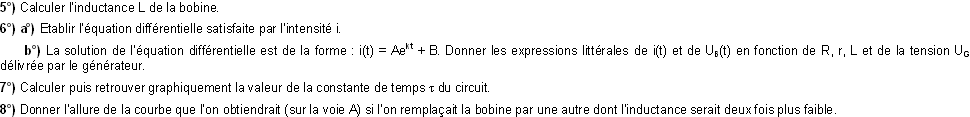 Exercice n°17 :        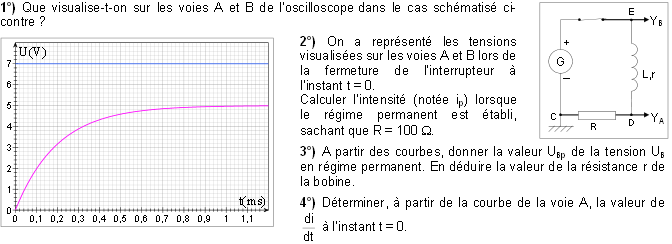 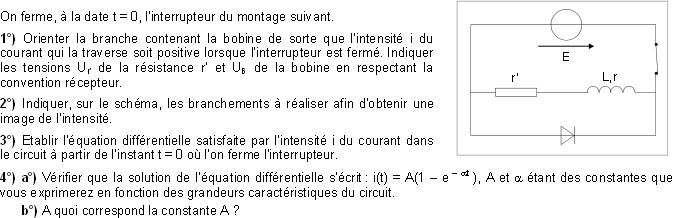 Exercice n°18 :       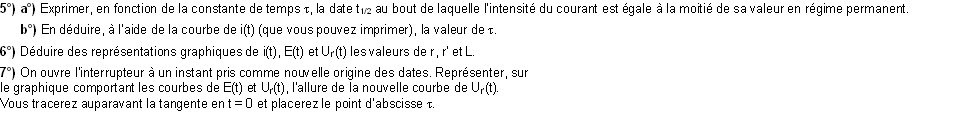 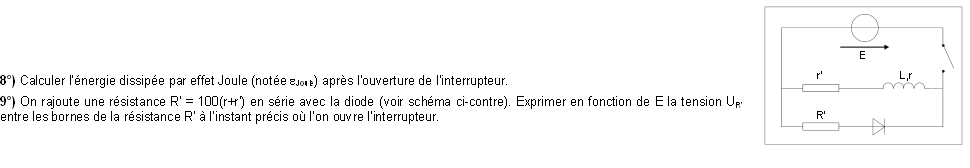 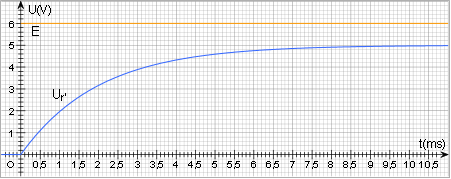 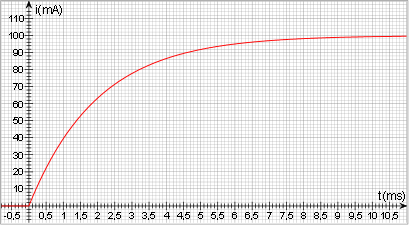 CORRECTION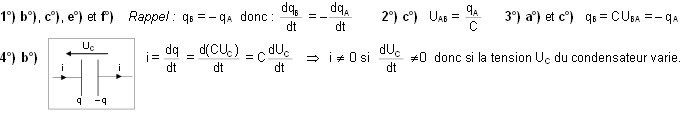 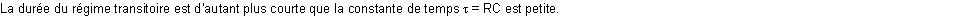 Etude des condensateurs et bobinesExercice n°1 :      Exercice n°3 :        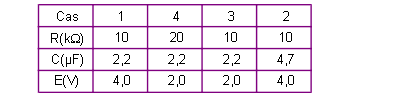 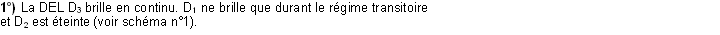 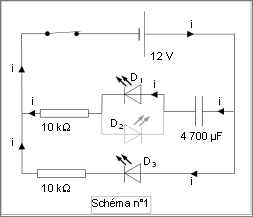 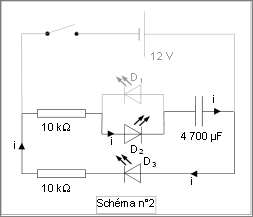 Exercice n°2 :       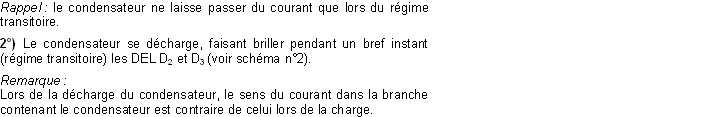 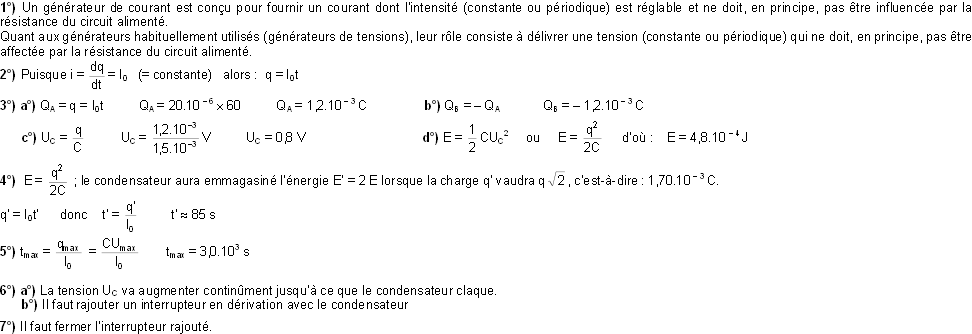 Exercice n°4 :      Exercice n°5 :        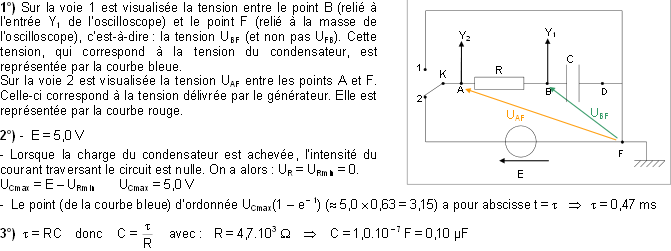 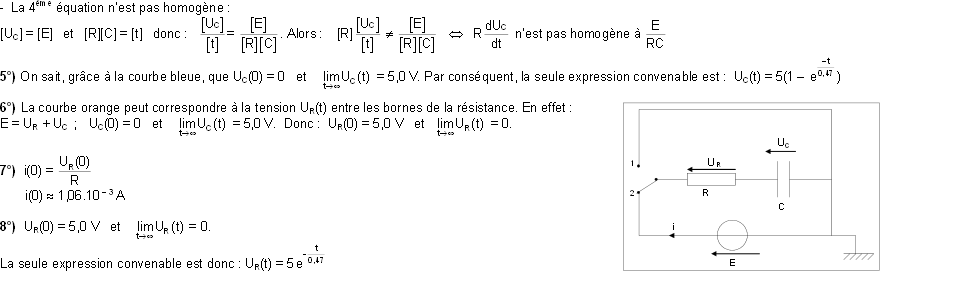 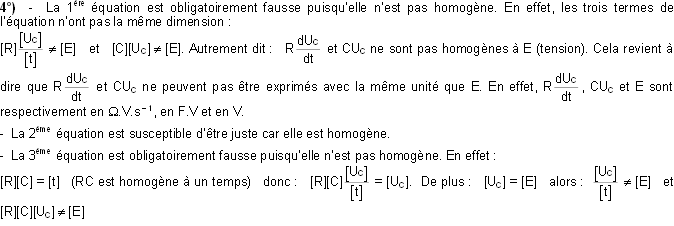 Exercice n°6 :       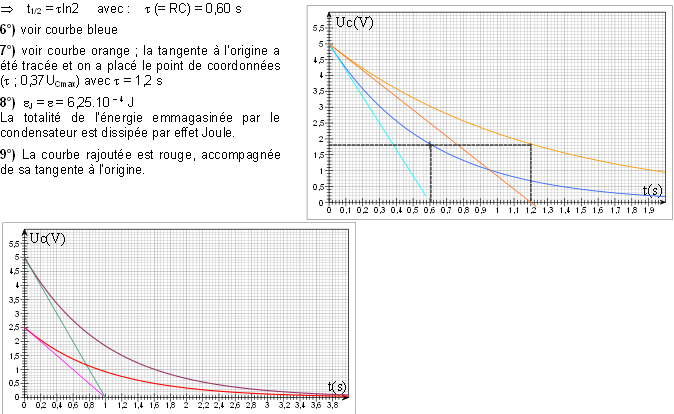 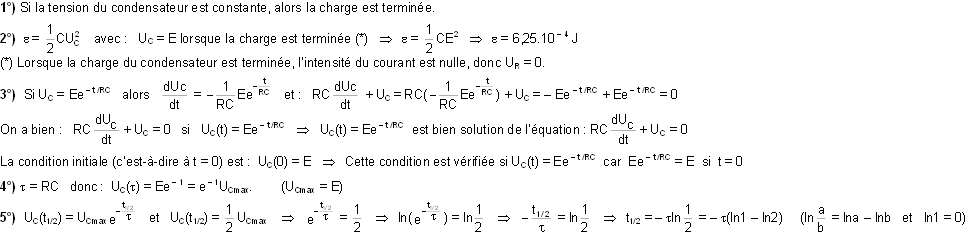 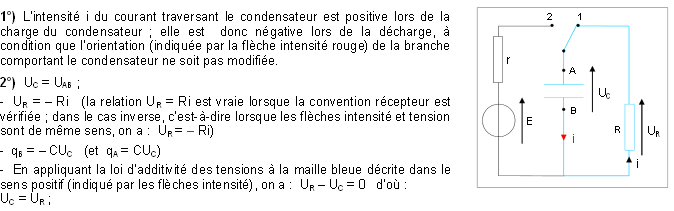 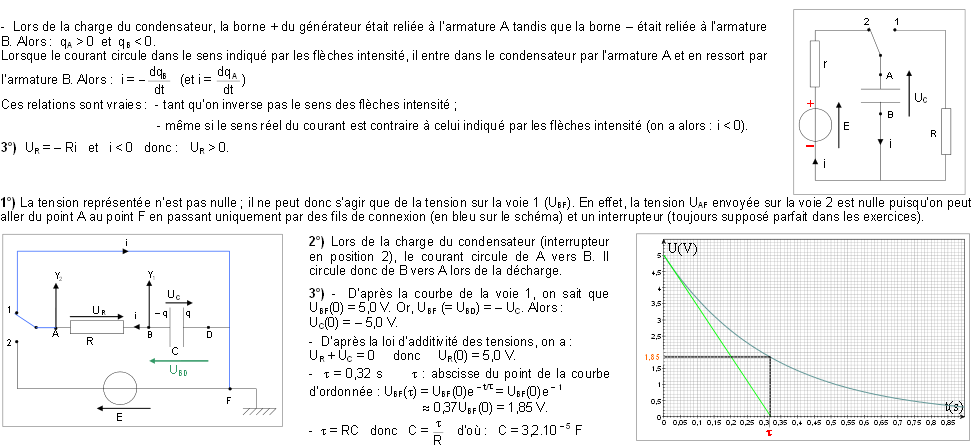 Exercice n°7 :       Exercice n°8 :        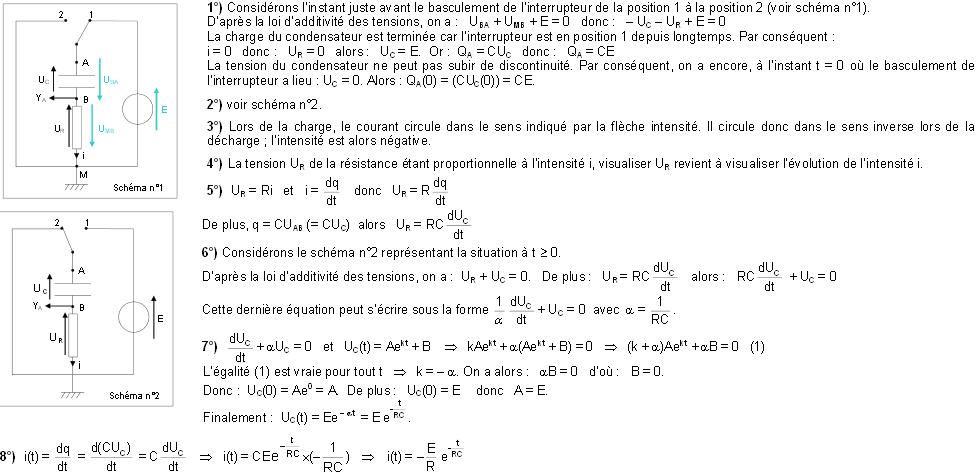 Exercice n°9 :        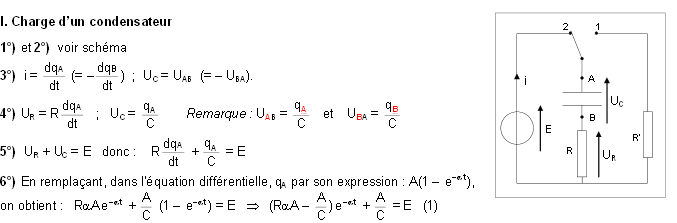 Exercice n°10 :       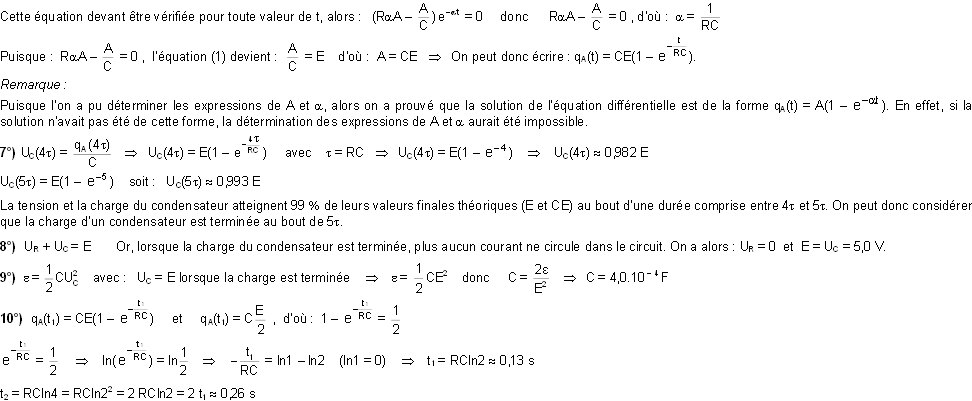 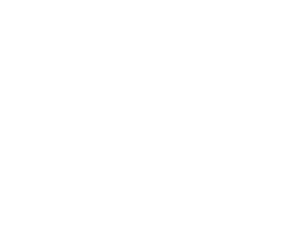 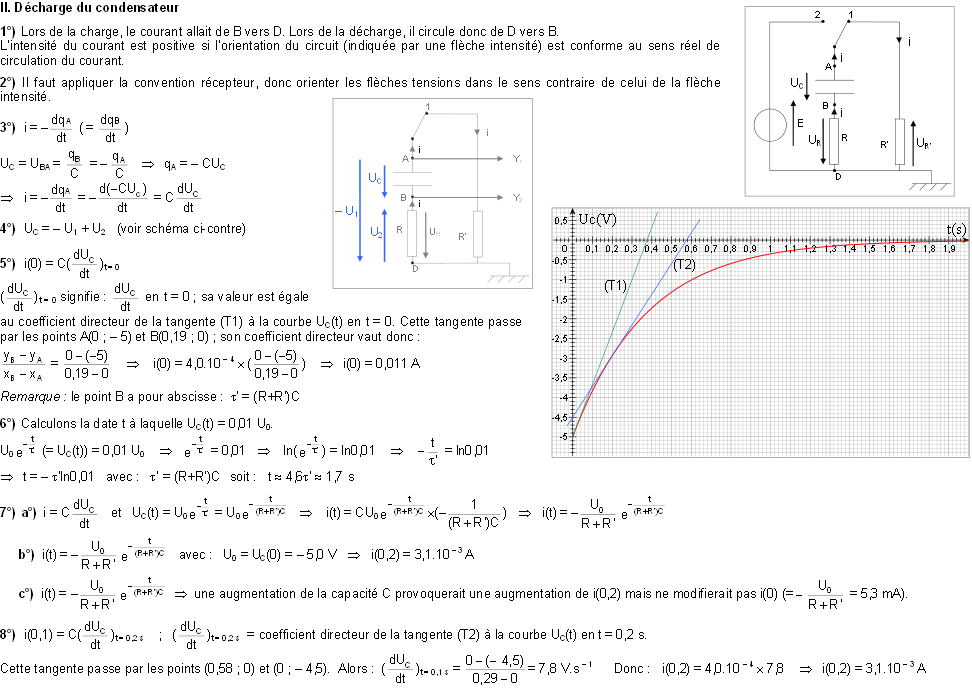 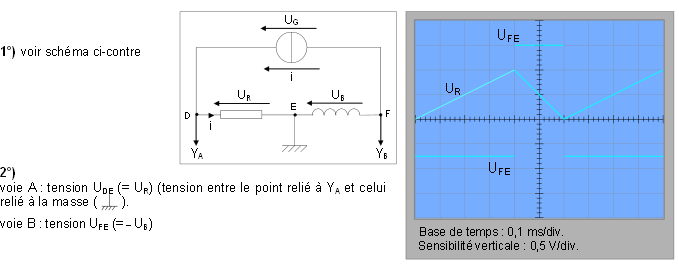 Exercice n°11 :       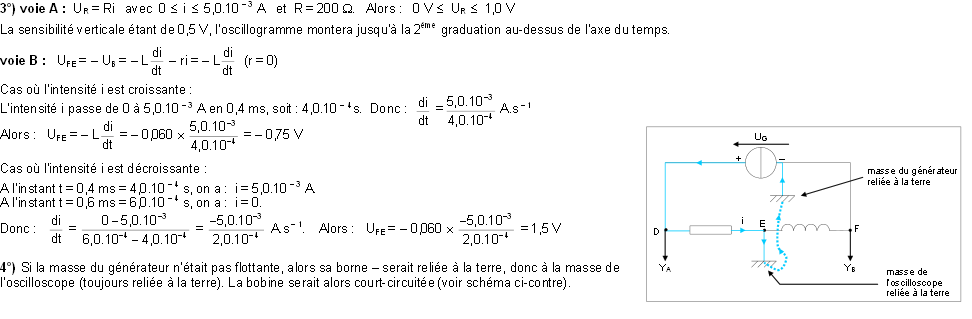 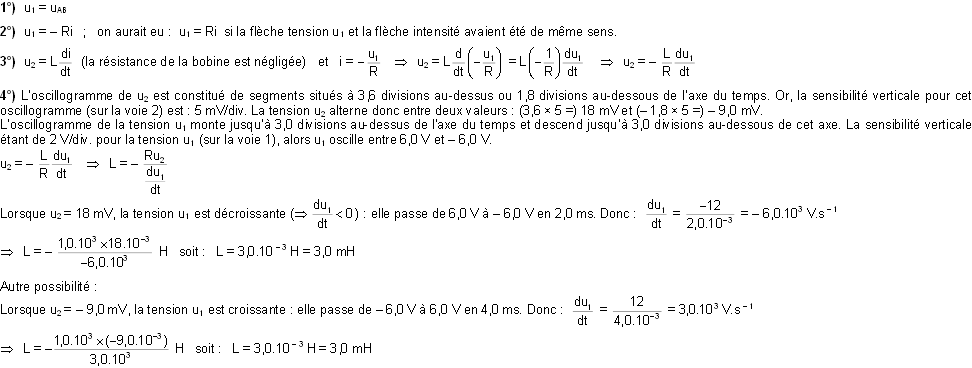 Exercice n°12 :   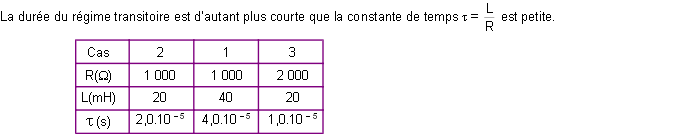 Exercice n°13 :        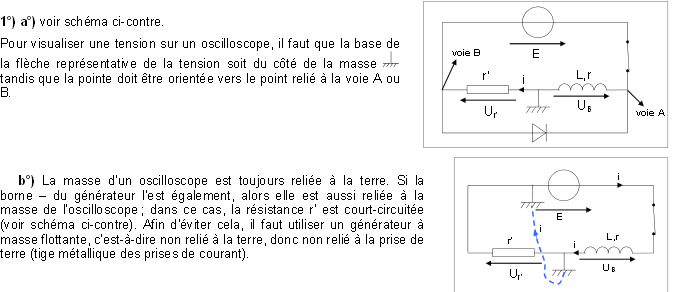 Exercice n°14 :       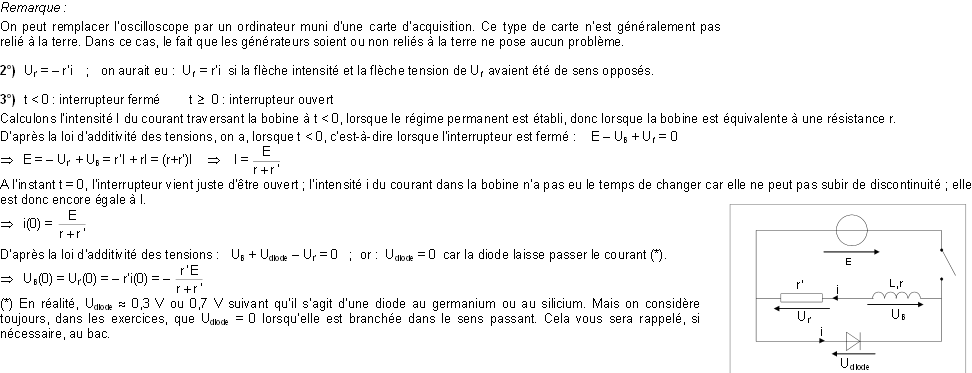 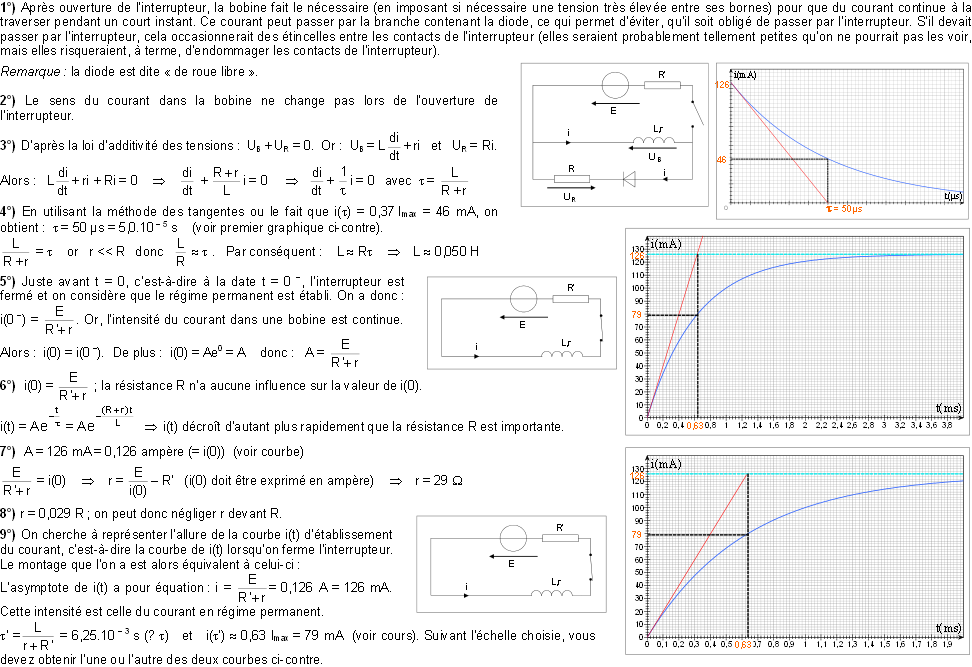 Exercice n° 15 :        ≠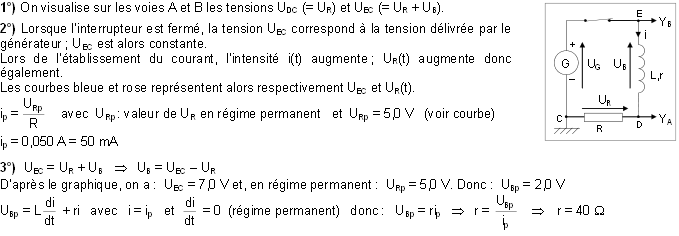 Exercice n°16 :       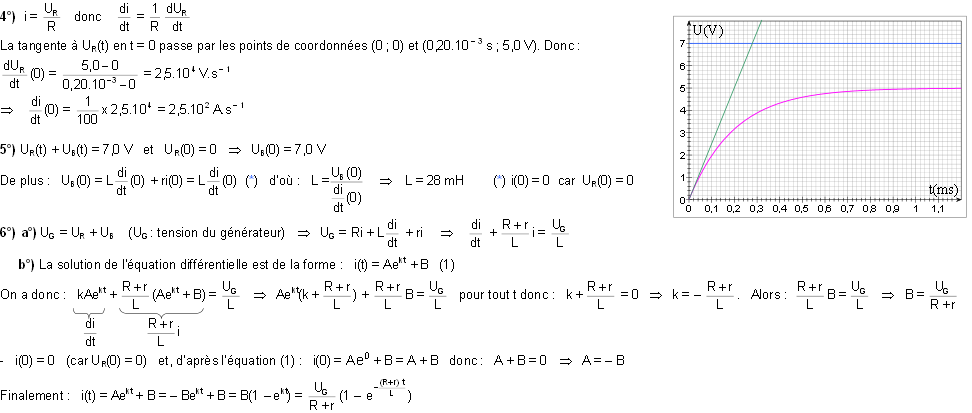 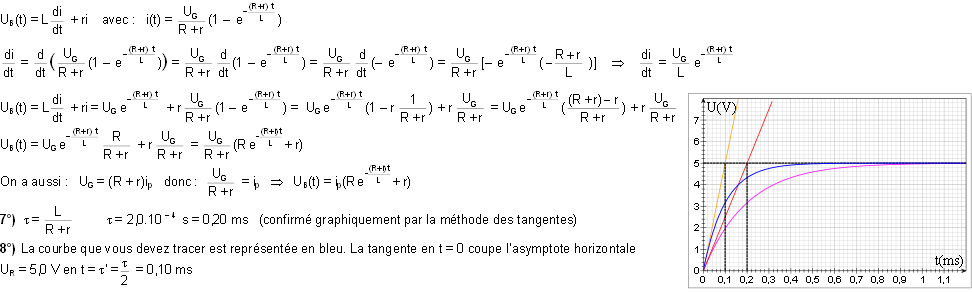 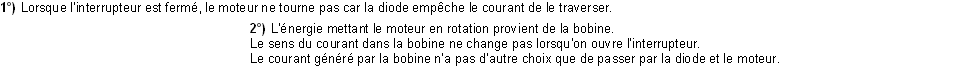 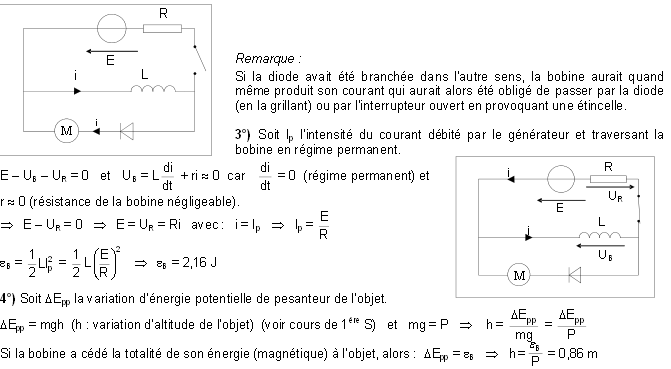 .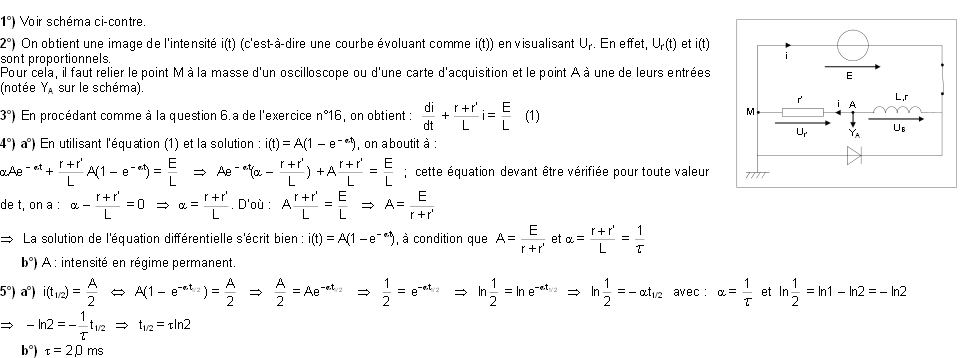 Exercice n°18 :    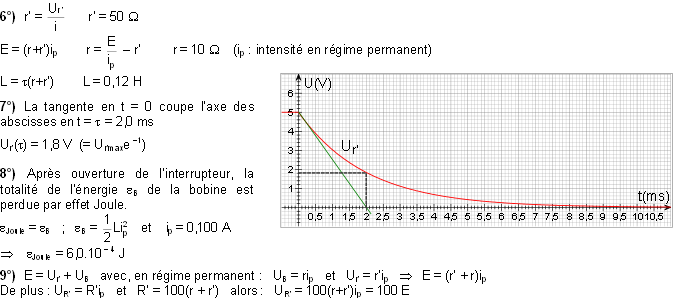 